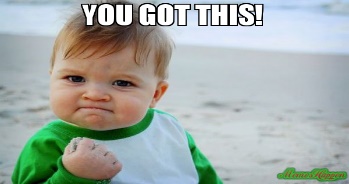 Upcoming Dates: Holiday Weekend: School is closed Monday 8th Feb – Wednesday 10th Feb and remote learning will resume on Thursday 11th February. HUB ALSO CLOSED.NEW DATE-HOME LEARNING TOP UP PACKS THURSDAY 11th FEBRUARY as we will not be in school on the 10th.Easter Holidays: School will be closed on Friday 2nd April and re open on Monday 19th April.RETURN TO SCHOOL UPDATESAs you will have heard we have been told there will be a possibility of schools reopening for our Early Years children and all pupils in P1-3. This has still to be confirmed and we will know for definite on the 16th February. This is also dependent on all staff having access to home testing kits which should be arriving next week. We will keep you updated.Our Google Meets have been going really well especially in P7 and we hope you are finding them beneficial. I know Miss Norris, Mrs Henderson and Miss Campbell have loved seeing all the children together. We are now rolling this out to all classes and we will be posting up guidance on how to set these up and some helpful guidelines to ensure we keep everyone safe. The rollout plan is:P1               Tuesday 16 th February 11 am and this will be with Mrs Houston and Ms Bain           P2/1           Monday 15th February 11 am with Mrs HartyP4/3          Thursday 11th  February 1.30 with Mrs Mulheron and Miss CavinP4               Friday 12th February 11 am with Mrs GrayP5              Wednesday 17th at 1 pm with Mrs McCrumI will be hoping to gatecrash some to see you all!If you have been tuning in to assemblies on a Friday you will see we have had a theme to each one usually linked to the School Values of PRIDE: POSITIVITY, RESPECT, INTEGRITY, DETERMINATION and EQUALITY.This week we have chosen a theme not from the values but one we feel we all need and it is CONNECTED.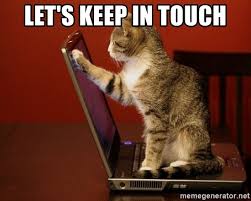 We have been hearing how tough people are finding this Lockdown and I was thinking about how we could help each other. I know that getting your Seesaw messages/videos/photos really help me. I was not feeling very positive on Monday, the weekend had been quite challenging and coming in to work to a quiet school was making me feel a bit lost. Then I put my computer on and I had some messages and people connecting with me and it completely lifted my mood. A simple hello, a picture makes a massive difference. This made me think about what we could to help you. Please firstly watch assembly today as that will hopefully give you a lift and we have set a challenge. Can you create your own lovely Valentines poem and send it in to us and there will be a prize for the best one which will read out at the next assembly. We are also challenging everyone to carry out 1 Random Act of Kindness and message me on Seesaw and tell me what you did!To continue this feeling of connection we are then asking you to come and collect a home learning pack with additional SURVIVAL PACK. We will have these out in the playground on Thursday 11th February outside P1 but we ask that you do not open it until 11 am on Friday. Our plan is that we would like everyone to sit down with their survival pack and share them at home and have a relaxing day. What we would love is a photo of the packs being used as we want to make a montage of photos that we can put together to help us think about our community!So in summary:Write a Valentines Poem and send it to us.Carry out a random act of kindness and send Mrs Houston a Seesaw message or photo/video.Collect your Survival Pack on Thursday 11th February and open them at 11 am on Friday 12th February and send a picture. This also has top up home learning resources you need.Let’s all stay connected and keep that community feel that Mossvale is so well known for!Jane HoustonMrs Jane Houston, Head TeacherOUR CONTACT OPTIONS ARE:Call us on 0300 300 1449                 Email at: mossvaleenquiries@renfrewshire.gov.ukVisit our Website         Follow us on Twitter @MossvaleP          Check in on SeesawMossvale ELCC & Primary SchoolParent NewsletterFriday 5th February 2021Believe and you will achieve.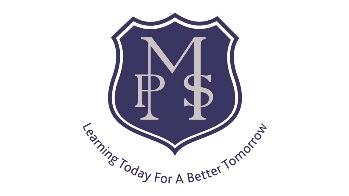 